Я- родительИнтернет-портал «Я - родитель» посвящен вопросам воспитания, сосредоточен на разрешении конфликтных ситуаций, психологических проблемах, с которыми сталкиваются дети, родители, опекуны.Портал предоставляет возможность получить бесплатные онлайн- консультации психолога по детско-родительским отношениям, вопросам безопасности детей в Интернете, профориентации подростков и квалифицированную юридическую помощь  Портал Я-РодительОбщероссийский детский телефон доверия8-800-8000-122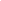 круглосуточно, бесплатно!